Certificate of TrainingTeam-Based Learning InstituteMay 16 and 18, 2017Mitra Kiamanesh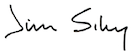 